D.A.R.E. ESSAYI can write about a topic with detail to make it interesting and focused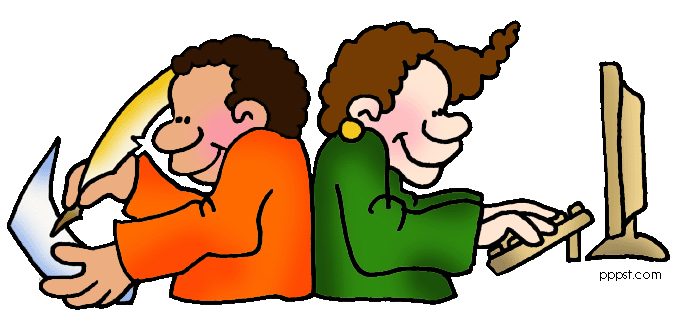 I can use conjunctions to vary the length of my sentencesI use a topic sentence to catch the interest of the readerI use descriptive words in my detail sentences to give my writing more detail I can use a concluding sentence to let the reader know I am finishedMy sentences include a subject and a predicate I can edit my writing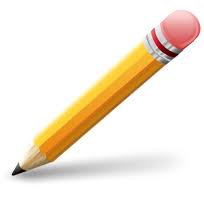 for correct sentence structure, punctuation, capitalization, grammar and spelling.D.A.R.E. Report ChecklistParagraph 1: Introductory ParagraphIntroduces yourself Explains that you have participated in the D.A.R.E. program for the past 10 weeksExplains what the D.A.R.E. program is and what D.A.R.E. stands forExplains briefly how this has been valuable to youExplains briefly how it will help you make wise and healthy choices concerning the use of drugs and alcoholParagraph 2, 3 and 4: Detail ParagraphsFor each paragraph topic you focus onDiscusses facts and skills you have learnedExplains why knowing this information and having these skills is importantExplains how it will impact your lifeProvides examples of how you can use what you have learned in your life right now and as you go into junior highThese are the topics you should discuss:Dangers and effects of drugs, alcohol and tobacco (pg. 8-12)D.A.R.E decision making model is and how to use it (pg. 18-20)Friendship, peer pressure and ways to stay in charge (pgs. 21-23) Paragraph 5: Concluding ParagraphSummarizes everything you have learnedThanks Constable Leanne Makes your personal pledge

Writing Organizer

Introductory Sentence: Write one or two sentences that tell an interesting fact you learned about D.A.R.E., and introduce yourself.  (Eg. My name is Billy and I know that I will be able to stand up to the pressures of drugs and alcohol because I participated in the D.A.R.E. program.  OR My name is Elaine and I was shocked to learn that ……) 

Detail Sentences: Write two or three sentences that explain that you have participated in the D.A.R.E. program and what the D.A.R.E. program is. (Eg. Over the past 10 weeks I have been a part of a program called D.A.R.E which stands for Drug, Alcohol, Resistance, and Education.  I have learned about the effects of use, consequences and learned some great strategies to help me)
Concluding Sentence: Write one or two sentences that explain what you will be talking about in your essay; that you have learned about the dangers and effects of drugs, how to resist pressures, using the D.A.R.E. decision making model to make safe responsible choices, and how to prevent bullying. (What have you learned about and how will you be able to use it to make better choices that will be good for you?)

Eg. Learning about D.A.R.E. will definitely give me strategies to face the challenges of being a teen.  I feel that I have learned skills that will allow me to avoid the health risks and dangers associated with drug abuse, stand up to the pressure to use drugs or alcohol and play a role in stopping bullies in my school and community)



Introductory sentence:  Write one sentence that explains the paragraph topic: use a fact, statement or question about drugs, alcohol or tobacco.  (E.g. did you know that drug, alcohol and tobacco ….)

Detail Sentence: Write 2 sentences that talk about the dangers and effects of using drugs, why it is important to know these dangers, and the possible consequences of not knowing or ignoring the dangers. (What the dangers are and what will or could happen if you do not know or ignore these dangers?Detail sentence:  Write 2 sentences that talk about the dangers and effects of using tobacco, why it is important to know these dangers, and the possible consequences of not knowing or ignoring the dangers. (What the dangers are and what will or could happen if you do not know or ignore these dangers?Detail sentence: - Write 2 sentences that talk about the dangers and effects of alcohol use it is important to know these dangers, and the possible consequences of not knowing or ignoring the dangers. (What the dangers are and what will happen or could happen if you do not know or ignore these dangers?Explain briefly, in one or two sentences, why it is important to know these dangers and the possible consequences of not knowing or ignoring the dangers. (What will happen or could happen if you do not know or ignore these dangers? 
Concluding Sentence: In one or two sentences tell how you will use your knowledge of the dangers and effects of drugs, alcohol and tobacco to make good choices in your life.

Introductory sentence:  Write one sentence that explains the paragraph topic by using a fact, statement or question about the D.A.R.E.  decision making model  (Eg. If you ever find yourself being pressured to smoke by your friends you can use the D.A.R.E. decision making model to help you deal with the situation)Detail sentences: Write 3 detail sentences about the D.A.R.E decision making model (pg 2) 
Detail sentence #1 and 2- explain what the letters D.A.R.E stand for (Eg. D stands for….)
Detail sentence: Write one or two sentences that explain an example of how a grade 6 student could use the decision making model in a situation that they could encounter
Concluding sentence: In one or two sentences tell how you will use the D.A.R.E decision making model to help you in your life
Introductory sentence: Write one sentence that explains the paragraph topic using a fact, statement or question related to the topic of bullying. 

Detail sentences: Write 3 sentences that discuss the topic of bullying (pg. 24-25) Detail sentence #1- talk about what bullying is.Detail sentence #2- talk about how to prevent bullying and stand up to bullying 

Detail sentence #3- talk about bystanders and why it is important not to be a bystander Concluding sentence- In one or two sentences states the importance of bullying prevention.In one or two sentences, restate what you have learned in D.A.R.E. by summarizing the topics of paragraph 3,4 and 5 (dangers of drugs, bullying prevention and standing up to pressure using the D.A.R.E. model) . Thank Constable Leanne for teaching you about D.A.R.E. and tell her why it will be valuable to you


Make your D.A.R.E. pledge to promise how you will use this powerful information to take charge of your life and make wise healthy choices in your life

